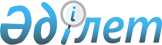 Махамбет ауданы бойынша мектепке дейiнгi тәрбие мен оқытуға мемлекеттiк бiлiм беру тапсырысын, жан басына шаққандағы қаржыландыру және ата-ананың ақы төлеу мөлшерін бекіту туралы
					
			Күшін жойған
			
			
		
					Атырау облысы Махамбет ауданы әкімдігінің 2016 жылғы 23 қарашадағы № 341 қаулысы. Атырау облысының Әділет департаментінде 2016 жылғы 28 желтоқсанда № 3731 болып тіркелді. Күші жойылды - Атырау облысы Махамбет ауданы әкімдігінің 2017 жылғы 28 қыркүйектегі № 307 қаулысымен
      Ескерту. Күші жойылды - Атырау облысы Махамбет ауданы әкімдігінің 28.0 9.2017 № 307 қаулысымен (алғашқы ресми жарияланған күнінен кейін күнтізбелік он күн өткен соң қолданысқа енгізіледі).
      "Қазақстан Республикасындағы жергілікті мемлекеттік басқару және өзін-өзі басқару туралы" 2001 жылғы 23 қаңтардағы Қазақстан Республикасының Заңының 31, 37 баптарына және "Білім туралы" Қазақстан Республикасының 2007 жылғы 27 шілдедегі Заңының 6 бабының 4 тармағының 8-1) тармақшасына сәйкес, Махамбет аудандық әкімдігі ҚАУЛЫ ЕТЕДІ:
      1. Махамбет ауданы бойынша мектепке дейінгі тәрбие мен оқытуға мемлекеттік білім беру тапсырысы, жан басына шаққандағы қаржыландыру және ата-ананың ақы төлеу мөлшері қосымшаға сәйкес бекітілсін.
      2. Осы қаулының орындалуын бақылау аудан әкімінің орынбасары А. Айманакумовқа жүктелсін.
      3. Осы қаулы әділет органдарында мемлекеттік тіркелген күннен бастап күшіне енеді және ол алғашқы ресми жарияланған күнінен кейін күнтізбелік он күн өткен соң қолданысқа енгізіледі. Махамбет ауданы бойынша мектепке дейiнгi тәрбие мен оқытуға мемлекеттiк бiлiм беру тапсырысы, жан басына шаққандағы қаржыландыру және ата-ананың ақы төлеу мөлшері
					© 2012. Қазақстан Республикасы Әділет министрлігінің «Қазақстан Республикасының Заңнама және құқықтық ақпарат институты» ШЖҚ РМК
				
      Аудан әкімі

А. Құттұмұрат-ұлы
Махамбет аудандық әкімдігінің 2016 жылғы 23 қарашадағы № 341 қаулысымен бекітілді
Мектепке дейінгі тәрбие мен білім беру мекемелерінде тәрбиеленушілердің саны
Мектепке дейінгі тәрбие мен білім беру мекемелерінде тәрбиеленушілердің саны
Мектепке дейінгі мекемелерде жан басына шағып қаржыландырудың мөлшері айына (теңге)
Мектепке дейінгі білім беру мекемелерінде

ата-ананың ақы төлеу мөлшері айына (теңге)
Мектепке дейінгі білім беру мекемелерінде

ата-ананың ақы төлеу мөлшері айына (теңге)
Мектепке дейінгі білім беру мекемелерінде

ата-ананың ақы төлеу мөлшері айына (теңге)
Мектепке дейінгі білім беру мекемелерінде

ата-ананың ақы төлеу мөлшері айына (теңге)
Республикалық бюджет есебінен
Жергілікті бюджет есебінен
Мектепке дейінгі мекемелерде жан басына шағып қаржыландырудың мөлшері айына (теңге)
Күніне бір баланың тамағына шығын, теңге (көп емес)
Күніне бір баланың тамағына шығын, теңге (көп емес)
Айына бір баланың тамағына шығын теңге (көп емес)
Айына бір баланың тамағына шығын теңге (көп емес)
920
1060
27945
1-3 жас
3 жастан жоғары
1-3 жас
3 жастан жоғары
920
1060
27945
300
350
6000
7000